Установлены обязательные требования пожарной безопасности к использованию открытого огня и разведению костров на землях сельскохозяйственного назначения и землях запасаС 21 марта 2016 года вступил в действие приказ МЧС России от 26.01.2016 № 26, которым утвержден Порядок использования открытого огня и разведения костров на землях сельскохозяйственного назначения и землях запаса. 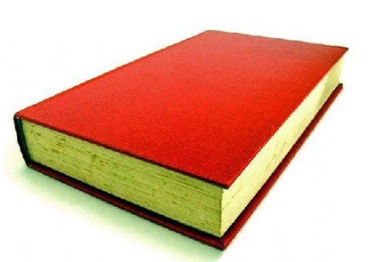 Специальные требования устанавливаются для случаев использования открытого огня и разведения костров для приготовления пищи в специальных несгораемых емкостях на садовых земельных участках, относящихся к землям сельскохозяйственного назначения, выполнения работ по уничтожению сухой травянистой растительности, стерни, пожнивных остатков и иных горючих отходов, организации массовых мероприятий с использованием открытого огня. Предусматривается, что в течение всего периода использования открытого огня до прекращения процесса тления должен осуществляться контроль  за нераспространением горения (тления) за пределы очаговой зоны. Установлен перечень случаев, при которых использование открытого огня запрещается, к которым, в частности, относятся использование открытого огня на торфяных почвах; при установлении на соответствующей территории особого противопожарного режима; при поступившей информации о приближающихся неблагоприятных или опасных для жизнедеятельности людей метеорологических последствиях, связанных с сильными порывами ветра; под кронами деревьев хвойных пород и др. После использования открытого огня место очага горения должно быть засыпано землей (песком) или залито водой до полного прекращения горения (тления). Порядком определен радиус зоны очистки от места сжигания хвороста, лесной подстилки, сухой травы, валежника, порубочных остатков, других горючих материалов, который составляют от 15 м до 30 м, в зависимости от высоты точки размещения горючих материалов в месте использования открытого огня над уровнем земли.Напоминаем, что за нарушение требований пожарной безопасности ст. 20.4 Кодекса Российской Федерации об административных правонарушениях установлена административная ответственность в виде штрафа, максимальный размер которого составляет для граждан до 5 тыс. руб., должностных лиц до 50 тыс. руб., для юридических лиц до 1 млн. руб., вплоть до административного приостановления деятельности на срок до 90 суток, в зависимости от тяжести совершенного правонарушения.Самарская межрайонная природоохранная прокуратура